Worksheet 1: Hematocrit Use this worksheet with Laboratory partner. Patient 1 Identify which among the capillary tube/s is/are positioned correctly. After which, read the haematocrit level of the tube. Report correct patient’s results by scanning patient QR code. 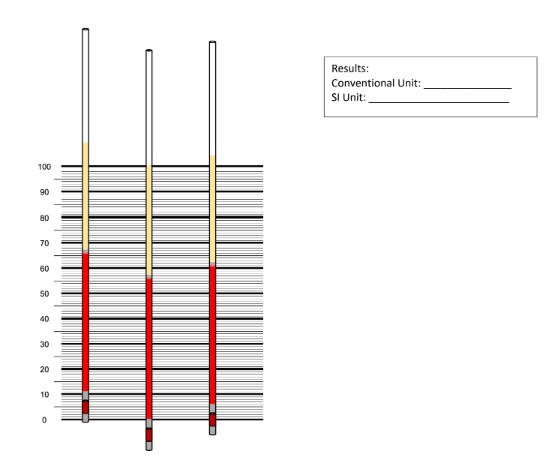 Patient 2 Identify which among the capillary tube/s is/are positioned correctly. After which, read the haematocrit level of the tube. Report correct patient’s results by scanning patient QR code. 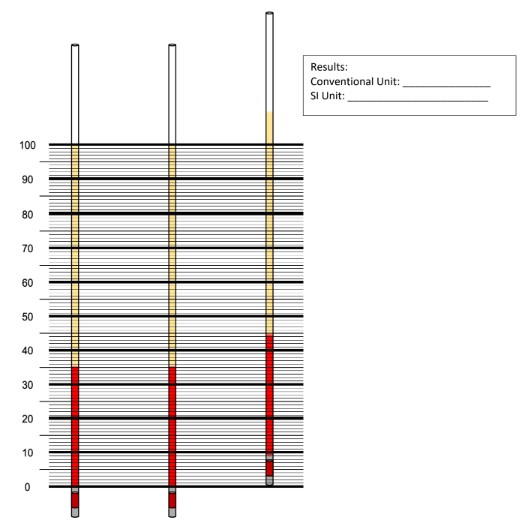 